Arbeitsblatt 8: Liedertext-Recherche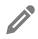 Viele berühmte Lieder handeln von Schönheit.Suche im Internet nach Liedertexte, die davon handeln. Notiere dir die Titel und drucke einen der Liedertexte aus, um ihn in der nächsten Stunde deiner Klasse zu präsentieren.